International Situations Project TranslationTrustworthiness ScaleTranslation provided by:Martina Hřebíčková, Academy of Sciences of the Czech Republic, PragueSylvie Graf, Academy of Sciences of the Czech Republic, PragueReference for Trustworthiness:Yamagishi, T., Akutsu, S., Cho, K., Inoue, Y., Li, Y., & Matsumoto, Y. (2015). Two-component model of general trust: Predicting behavioral trust from attitudinal trust. Social Cognition, 33, 436-458.The International Situations Project is supported by the National Science Foundation under Grant No. BCS-1528131. Any opinions, findings, and conclusions or recommendations expressed in this material are those of the individual researchers and do not necessarily reflect the views of the National Science Foundation.International Situations ProjectUniversity of California, RiversideDavid Funder, Principal InvestigatorResearchers:  Gwendolyn Gardiner, Erica Baranski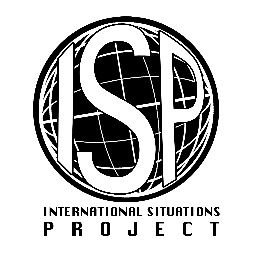 Original EnglishTranslation (Czech)Please rate the extent to which you agree or disagree with the following statements:Posuďte prosím, do jaké míry souhlasíte či nesouhlasíte s následujícími výpověďmi:Most people are basically honest. Většina lidí je v zásadě čestná.Most people are basically good-natured and kind.Většina lidí je v zásadě dobrosrdečná a laskavá. Most people trust others.Většina lidí ostatním důvěřuje.Generally, I trust others.Celkově vzato ostatním důvěřuji.Most people are trustworthy.Většina lidí je důvěryhodná.Disagree strongly    Vůbec nesouhlasímDisagree a little   NesouhlasímNeutral; no opinion    Neutrální stanovisko, nemám na to názorAgree a little    Agree stronglySouhlasímZcela souhlasím